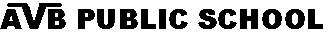 PRACTICE ASSIGNMENT – III (2019-20)CLASS – III						    ENGLISHQ1. Read the following passage and answer the questions given           below:Delhi is the capital of India. It is situated on the banks of the river Yamuna. Delhi was also known as Indraprastha, the ancient capital of the Pandavas.It is surrounded by Haryana and Uttar Pradesh. It has some of the famous buildings and monuments such as the Qutub Minar, Red Fort, Lotus Temple, Akshardham Temple etc. Some of the monuments are hundreds of years old. Apart from this, there is the Parliament House, the Central Secretariat and the famous Connaught place. Delhi is a beautiful city. But, it is becoming very crowded and polluted.Where is Delhi situated?______________________________________________________Write the names of some famous monuments in Delhi.____________________________________________________________________________________________________________________________Complete the sentences:Delhi is surrounded by _____________ and ______________.Delhi was also known as __________________, the ancient capital of Pandavas.Q2. Write the opposites of the given words:Reward		____________			2)  Forget	  ____________ Q3. Use ‘a’ ‘an’ or ‘the’ to complete the sentences given below:_______ Eiffel Tower is in France.Mohan ate _______ orange and _______ apple yesterday.Ritu is _______ intelligent girl._______ Quran is a holy book of Muslims.Q4. Complete the stanza of the poem:If I could see ___________________________ ,
______________________________________ wish!I want _____________________________________,__________________________________surprise.